How to Access Course Rosters in Student PlanningFollow these instructions to access your course roster in Student Planning:At www.wilsoncc.edu click the Student Planning link at the top of the page.Login to Student Planning.Click the Faculty block.Click the course to view the roster.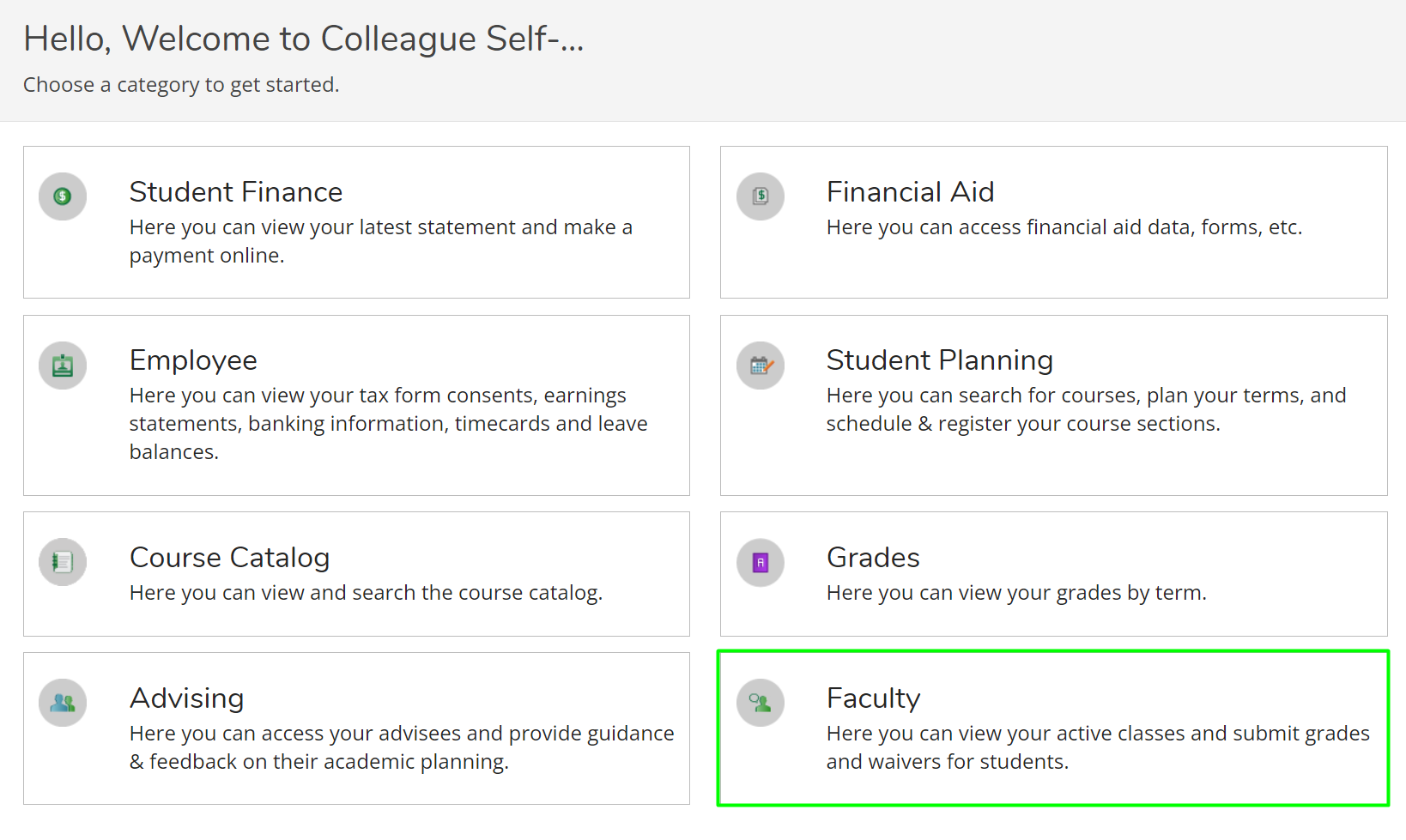 